 Área:  Humanidades Lengua castellanaGrado: BrújulaPeriodo: IIIResponsable (s): Blanca Lucía Ramírez EscobarResponsable (s): Blanca Lucía Ramírez EscobarResponsable (s): Blanca Lucía Ramírez EscobarÁmbitos conceptuales: RepasoHipótesis silábico-alfabéticaRelatos oralesÁmbitos conceptuales: RepasoHipótesis silábico-alfabéticaRelatos oralesÁmbitos conceptuales: RepasoHipótesis silábico-alfabéticaRelatos oralesCompetencias generales: gramatical o sintáctica, textual, semántica, pragmática o sociocultural, enciclopédica, poética y literaria.Competencias generales: gramatical o sintáctica, textual, semántica, pragmática o sociocultural, enciclopédica, poética y literaria.Competencias generales: gramatical o sintáctica, textual, semántica, pragmática o sociocultural, enciclopédica, poética y literaria.Competencias específicas del periodo: Realizar escritos y lectura con una hipótesis silábico-alfabéticasRealizar diferentes tipos de lecturas y relatos orales.Competencias específicas del periodo: Realizar escritos y lectura con una hipótesis silábico-alfabéticasRealizar diferentes tipos de lecturas y relatos orales.Competencias específicas del periodo: Realizar escritos y lectura con una hipótesis silábico-alfabéticasRealizar diferentes tipos de lecturas y relatos orales.Indicadores de logros del período: : Revisa y corrige  sus produccionesEscribe mostrando una hipótesis silábico-alfabéticaValora sus relatos orales.Indicadores de logros del período: : Revisa y corrige  sus produccionesEscribe mostrando una hipótesis silábico-alfabéticaValora sus relatos orales.Indicadores de logros del período: : Revisa y corrige  sus produccionesEscribe mostrando una hipótesis silábico-alfabéticaValora sus relatos orales.Actividades:Lee las siguientes combinaciones trabadas, di  en voz alta el nombre de cada objeto que se encuentra debajo.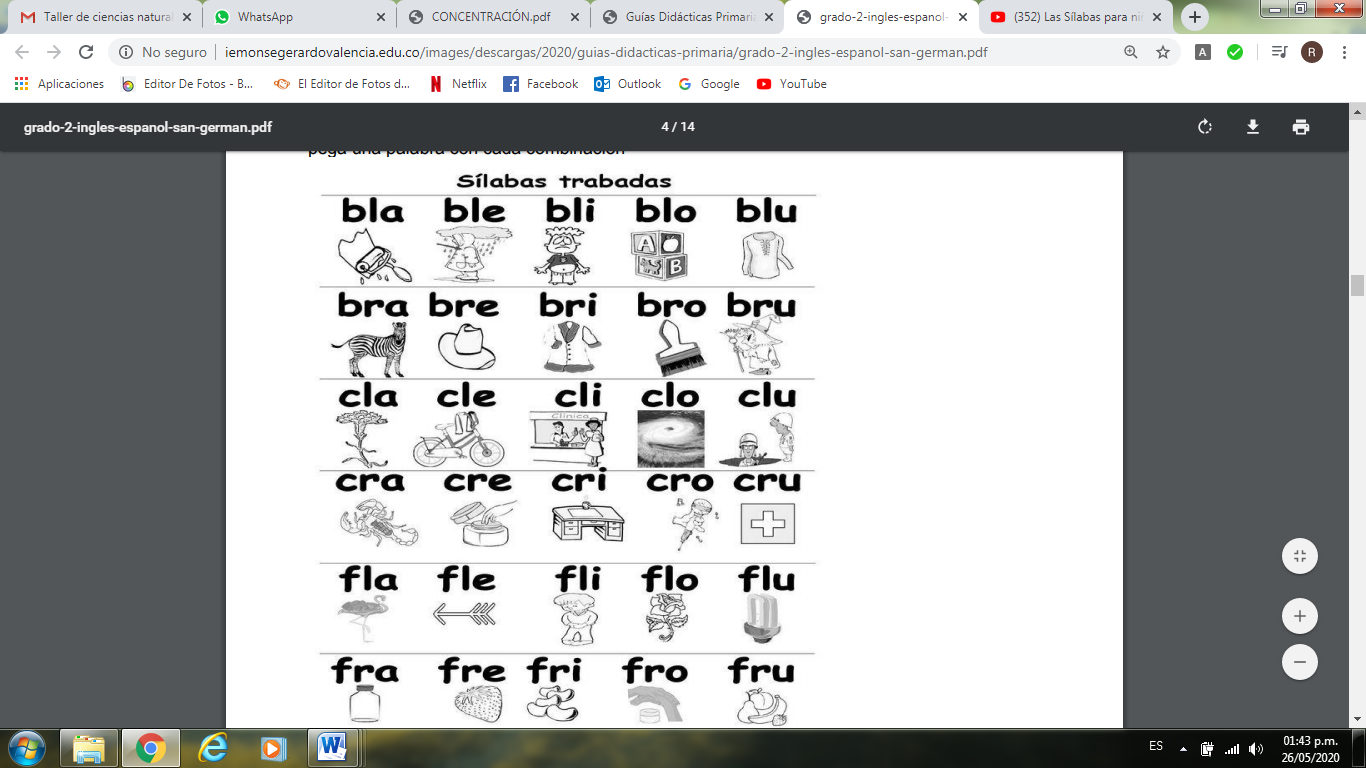 Lee y escribe y dibuja cada palabra siguiente: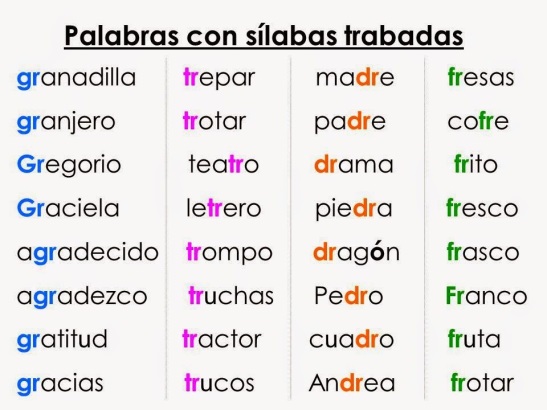 Lee y pide a un adulto que te explique el siguiente cuadro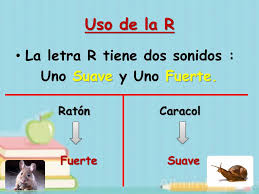 Completa las palabras con r ó rr y luego léelas lo más rápido posible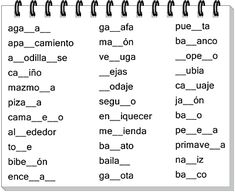 Realiza las siguientes lecturas en voz alta y responde en el cuaderno lo que se te pide}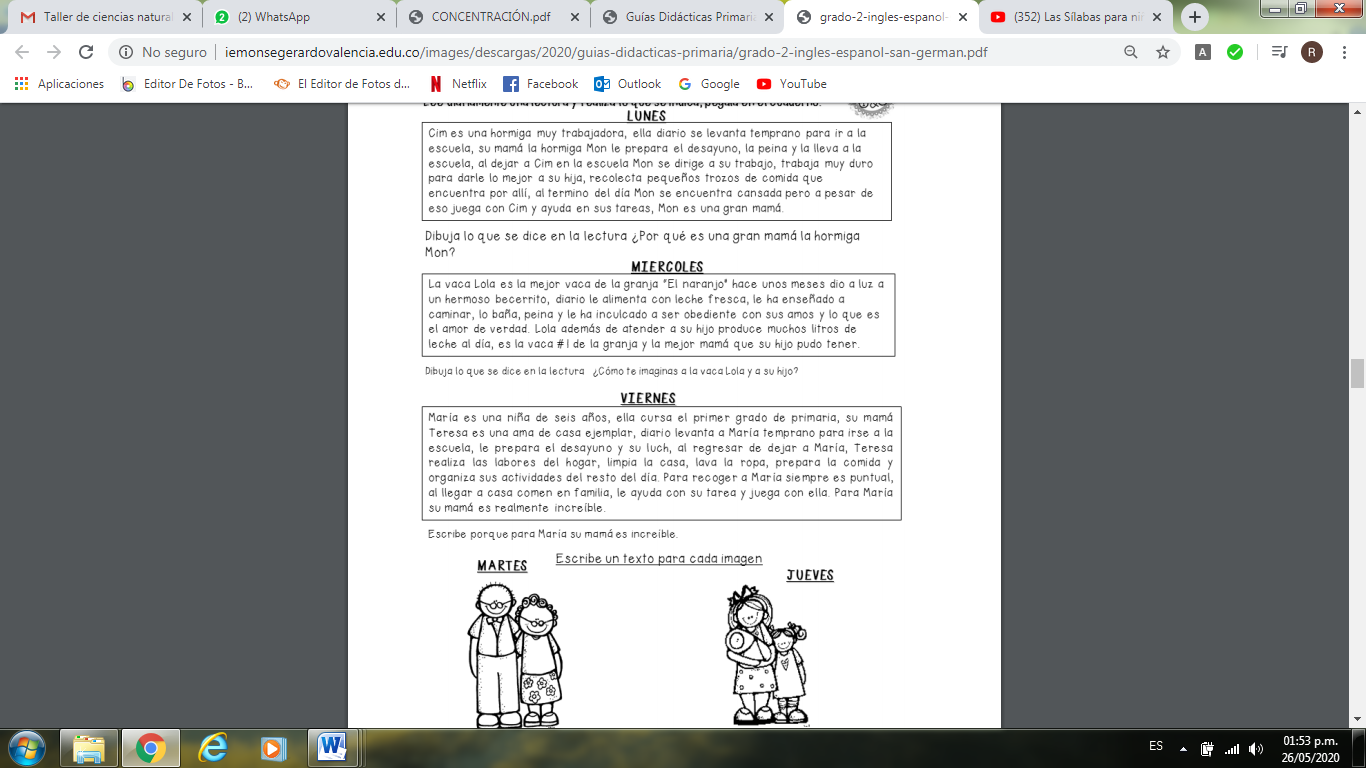 Realiza las siguientes lecturas en voz alta y responde en el cuaderno lo que se te pide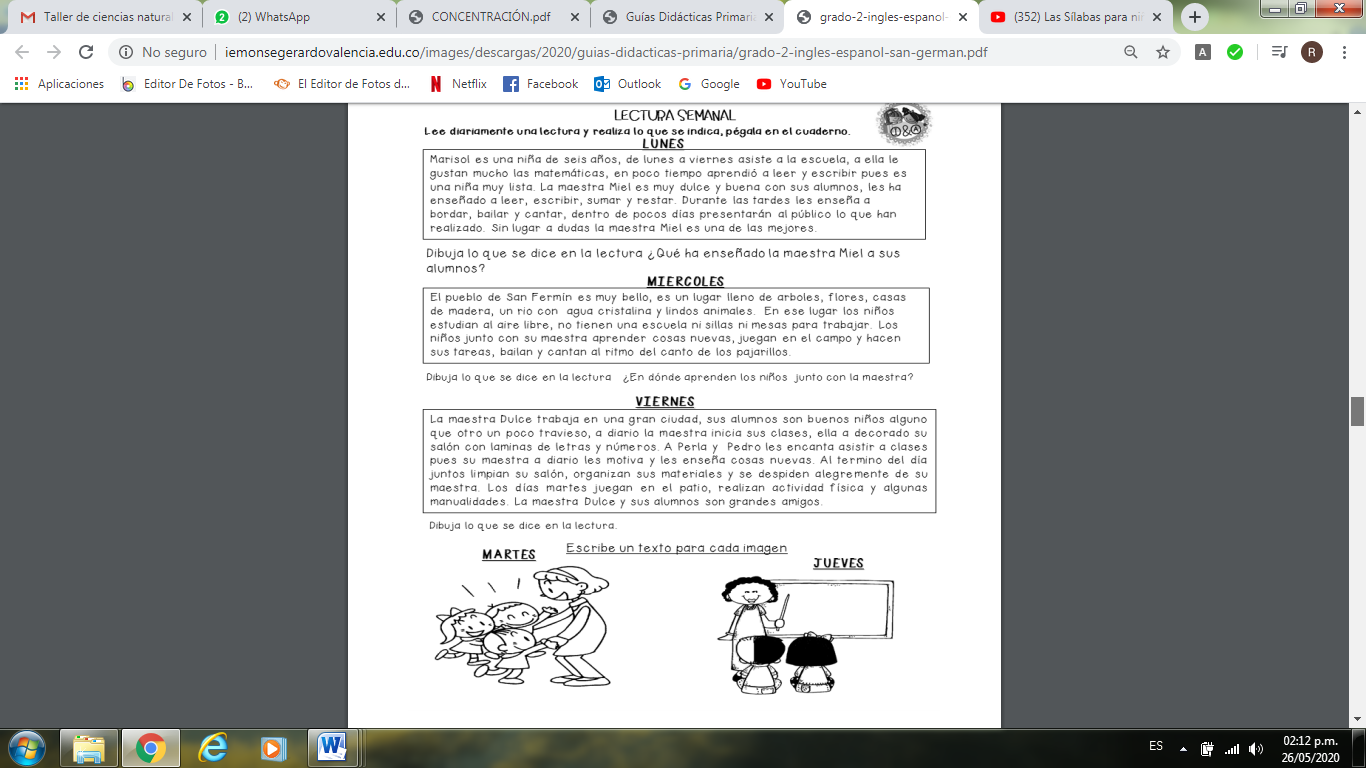 Lee la explicación de lo que es un refrán 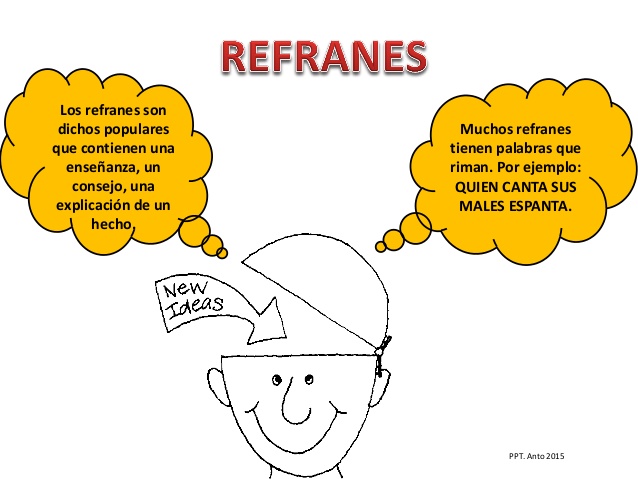 Observen en familia los siguientes refranes y escriban la respuesta al frente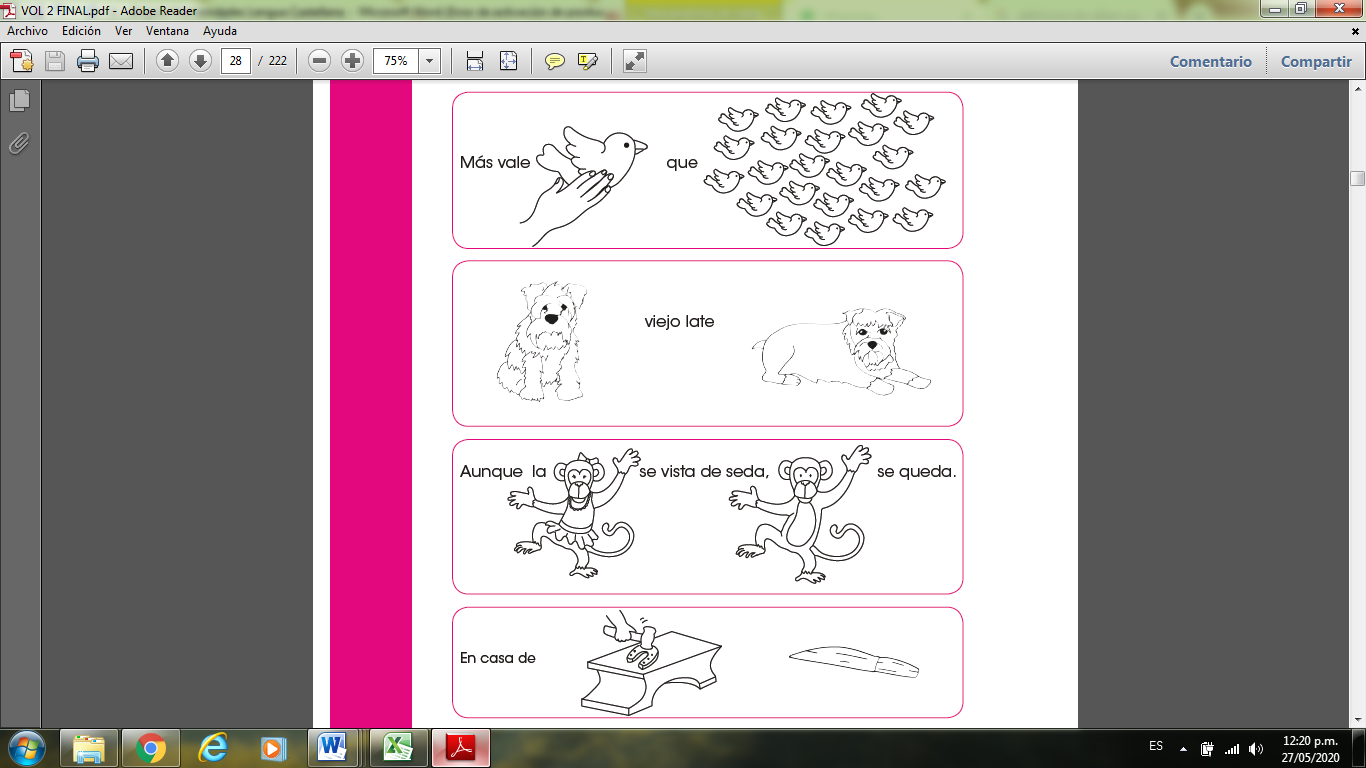 Jueguen en familia a decir refranes, luego escribe y dibuja los que recuerdes.Pídele a alguien de tu familia que te cuente una anédota graciosa, luego cuéntales una tuya y escríbela.Pide que te realicen un dictado de 10 frases Escribe en 10 renglones cómo te has sentido en estos días que permaneces en tu casa.Actividades:Lee las siguientes combinaciones trabadas, di  en voz alta el nombre de cada objeto que se encuentra debajo.Lee y escribe y dibuja cada palabra siguiente:Lee y pide a un adulto que te explique el siguiente cuadroCompleta las palabras con r ó rr y luego léelas lo más rápido posibleRealiza las siguientes lecturas en voz alta y responde en el cuaderno lo que se te pide}Realiza las siguientes lecturas en voz alta y responde en el cuaderno lo que se te pideLee la explicación de lo que es un refrán Observen en familia los siguientes refranes y escriban la respuesta al frenteJueguen en familia a decir refranes, luego escribe y dibuja los que recuerdes.Pídele a alguien de tu familia que te cuente una anédota graciosa, luego cuéntales una tuya y escríbela.Pide que te realicen un dictado de 10 frases Escribe en 10 renglones cómo te has sentido en estos días que permaneces en tu casa.Actividades:Lee las siguientes combinaciones trabadas, di  en voz alta el nombre de cada objeto que se encuentra debajo.Lee y escribe y dibuja cada palabra siguiente:Lee y pide a un adulto que te explique el siguiente cuadroCompleta las palabras con r ó rr y luego léelas lo más rápido posibleRealiza las siguientes lecturas en voz alta y responde en el cuaderno lo que se te pide}Realiza las siguientes lecturas en voz alta y responde en el cuaderno lo que se te pideLee la explicación de lo que es un refrán Observen en familia los siguientes refranes y escriban la respuesta al frenteJueguen en familia a decir refranes, luego escribe y dibuja los que recuerdes.Pídele a alguien de tu familia que te cuente una anédota graciosa, luego cuéntales una tuya y escríbela.Pide que te realicen un dictado de 10 frases Escribe en 10 renglones cómo te has sentido en estos días que permaneces en tu casa.